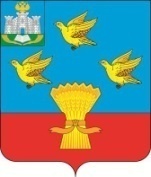 		РОССИЙСКАЯФЕДЕРАЦИЯОРЛОВСКАЯОБЛАСТЬАДМИНИСТРАЦИЯЛИВЕНСКОГОРАЙОНАПОСТАНОВЛЕНИЕ«      »                      2021 г.                                                                           № г. ЛивныО внесении изменений в постановление администрации Ливенского района от 29 ноября 2018 г. № 456 «Об утверждении муниципальной программы «Формирование законопослушного поведения участников дорожного движения на территории Ливенского района»В целях уточнения объемов финансирования и сроков реализации муниципальной программы «Формирование законопослушного поведения участников дорожного движения на территории Ливенского района» администрация Ливенского района постановляет:1. Внести в приложение к постановлению администрации Ливенского района от 29 ноября 2018 г. № 456 «Об утверждении муниципальной программы «Формирование законопослушного поведения участников дорожного движения на территории Ливенского района» (в редакции постановления администрации Ливенского района от 03.04.2020 № 133) следующие изменения: 1.2. Паспорт муниципальной программы Ливенского района «Формирование законопослушного поведения участников дорожного движения на территории Ливенского района» изложить в новой редакции согласно приложению 1.1.3. Раздел III «Этапы и сроки реализации муниципальной программы» изложить в следующей редакции: «Реализация муниципальной программы рассчитана на 7 лет в один этап в связи с осуществлением комплекса взаимосвязанных мероприятий для достижения поставленной цели».1.4. Раздел VII «Ресурсное обеспечение муниципальной программы» изложить в следующей редакции: «Общий объем финансирования программы составляет 210,0 тыс. рублей, в том числе по годам:2019 - 30,0 тыс. рублей (средства бюджета Ливенского района);2020 - 30,0 тыс. рублей (средства бюджета Ливенского района);2021 - 30,0 тыс. рублей (средства бюджета Ливенского района);2022 - 30,0 тыс. рублей (средства бюджета Ливенского района);2023 - 30,0 тыс. рублей (средства бюджета Ливенского района);2024 - 30,0 тыс. рублей (средства бюджета Ливенского района);2025 - 30,0 тыс. рублей (средства бюджета Ливенского района)».1.5. Приложение 1 к муниципальной программе «Формирование законопослушного поведения участников дорожного движения на территории Ливенского района» изложить в новой редакции согласно приложению 2.1.6. Приложение 3 к муниципальной программе «Формирование законопослушного поведения участников дорожного движения на территории Ливенского района» изложить в новой редакции согласно приложению 3. 1.7. Приложение 4 к муниципальной программе «Формирование законопослушного поведения участников дорожного движения на территории Ливенского района» изложить в новой редакции согласно приложению 4.1.8. Приложение 5 к муниципальной программе «Формирование законопослушного поведения участников дорожного движения на территории Ливенского района» изложить в новой редакции согласно приложению 5.2. Управлению организационной и правовой работы администрации Ливенского района (Н.А. Болотская) обнародовать настоящее постановление на официальном сайте администрации Ливенского района Орловской области в информационно-телекоммуникационной сети «Интернет».3. Настоящее постановление вступает в силу после его обнародования. 4. Контроль за исполнением настоящего постановления возложить на заместителя главы администрации района по социально-экономическим вопросам.                            Глава района                                             А.И.ШолоховРассылка (заполняется лицом, подготовившим документ):Управление образования администрации района; Управление организационно-кадровой, контрольной работы и информационно-документационного обеспечения. Итого: 2                                                                              Постановка на контроль               В.М. РевинФ.И.О. исполнителя, ответственного за исполнение                                                                                                             документа: Рославцев А.В.Приложение 1 к постановлениюадминистрации Ливенского районаот ___ октября 2021 г. № ___МУНИЦИПАЛЬНАЯ ПРОГРАММА"ФОРМИРОВАНИЕ ЗАКОНОПОСЛУШНОГО ПОВЕДЕНИЯ УЧАСТНИКОВДОРОЖНОГО ДВИЖЕНИЯ НА ТЕРРИТОРИИ ЛИВЕНСКОГО РАЙОНА"Паспортмуниципальной программы Ливенского района"Формирование законопослушного поведения участниковдорожного движения на территории Ливенского района"Приложение 2 к постановлениюадминистрации Ливенского районаот ___ июня 2021 г. № ___Приложение 1к муниципальной программе"Формирование законопослушного поведения участниковдорожного движения на территории Ливенского района"ПЕРЕЧЕНЬОСНОВНЫХ МЕРОПРИЯТИЙ МУНИЦИПАЛЬНОЙ ПРОГРАММЫ"ФОРМИРОВАНИЕ ЗАКОНОПОСЛУШНОГО ПОВЕДЕНИЯ УЧАСТНИКОВДОРОЖНОГО ДВИЖЕНИЯ НА ТЕРРИТОРИИ ЛИВЕНСКОГО РАЙОНА"Приложение 3 к постановлениюадминистрации Ливенского районаот ___ июня 2021 г. № ___Приложение 3к муниципальной программе"Формирование законопослушного поведения участниковдорожного движения на территории Ливенского района"ПЕРЕЧЕНЬЦЕЛЕВЫХ ПОКАЗАТЕЛЕЙ (ИНДИКАТОРОВ) РЕЗУЛЬТАТИВНОСТИМУНИЦИПАЛЬНОЙ ПРОГРАММЫПриложение 4 к постановлениюадминистрации Ливенского районаот ___ июня 2021 г. № ___Приложение 4к муниципальной Программе"Формирование законопослушного поведенияучастников дорожного движения на территорииЛивенского района"РЕСУРСНОЕ ОБЕСПЕЧЕНИЕМУНИЦИПАЛЬНОЙ ПРОГРАММЫ ЗА СЧЕТ СРЕДСТВ БЮДЖЕТАЛИВЕНСКОГО РАЙОНА ОРЛОВСКОЙ ОБЛАСТИПриложение 5 к постановлениюадминистрации Ливенского районаот ___ июня 2021 г. № ___Приложение 5к муниципальной программе"Формирование законопослушного поведения участниковдорожного движения на территории Ливенского района"ПЛАНРЕАЛИЗАЦИИ МУНИЦИПАЛЬНОЙ ПРОГРАММЫ"ФОРМИРОВАНИЕ ЗАКОНОПОСЛУШНОГО ПОВЕДЕНИЯ УЧАСТНИКОВДОРОЖНОГО ДВИЖЕНИЯ НА ТЕРРИТОРИИ ЛИВЕНСКОГО РАЙОНА"Постановление подготовлено: Управление образования администрации районаНачальник управления__________________ В.М. Ревин__________________ датаГлавный специалист ________________ А.В.Рославцев __________________ датаСогласовано:Первый заместитель главы администрации района ________________ В.А.Фирсов _____________ датаНачальник управления финансов администрации Ливенского района___________________ Л.А. ДьяконоваПравовая и (или) анитикоррупционная экспертиза проведена:юрисконсульт________________ Г.И.Копаева _________________ датаОтдел по экономике, предпринимательству, труду и размещению муниципального заказа администрации района  __________________ Ю. В. Павлова______________ датаМКУ ЦБ при МОУ Ливенского районаРуководитель (главный бухгалтер)_______________М.М. Ревякина________________датаПроект постановления для размещения на официальном сайте администрации Ливенского района Орловской области в целях проведения независимой антикоррупционной экспертизы получен:___________________________________________дата	Ответственный исполнитель муниципальной программыУправление образования администрации Ливенского района Орловской областиСоисполнители муниципальной программыруководители общеобразовательных организаций Ливенского районаПрограммно-целевые инструменты программыНе предусмотреныЦель (цели) муниципальной программыФормирование законопослушного поведения участников дорожного движенияЗадачи муниципальной программы- формирование у детей навыков безопасного поведения на дорогах;- формирование у участников дорожного движения устойчивых стереотипов законопослушного поведения;- формирование негативного отношения к нарушителям Правил дорожного движения;- повышение эффективности работы по профилактике детского дорожно-транспортного травматизмаЭтапы и сроки реализации муниципальной программыОдин этап, 2019 - 2025 годыЦелевые показатели (индикаторы) результативности муниципальной программы- число детей, пострадавших в дорожно-транспортных происшествиях;- тяжесть последствий в дорожно-транспортных происшествияхОбъемы финансирования муниципальной программы, всегоОбщий объем финансирования программы составляет 210,0 тыс. рублей, в том числе по годам:2019 - 30,0 тыс. рублей (средства бюджета Ливенского района),2020 - 30,0 тыс. рублей (средства бюджета Ливенского района),2021 - 30,0 тыс. рублей (средства бюджета Ливенского района)2022 - 30,0 тыс. рублей (средства бюджета Ливенского района)2023 - 30,0 тыс. рублей (средства бюджета Ливенского района)2024 - 30,0 тыс. рублей (средства бюджета Ливенского района)2025 - 30,0 тыс. рублей (средства бюджета Ливенского района)Ожидаемые результаты реализации муниципальной программыЗа период 2019 - 2025 годов:- сокращение числа детей, пострадавших в дорожно-транспортных происшествиях;- снижение тяжести последствий в дорожно-транспортных происшествияхN п/пНаименование основного мероприятияОтветственный исполнительСрокСрокОжидаемый непосредственный результатN п/пНаименование основного мероприятияОтветственный исполнительначала реализацииокончания реализацииОжидаемый непосредственный результат1234561Основное мероприятие 1:обеспечение безопасного участия детей в дорожном движенииУправление образования администрации Ливенского района2019 г.2025 г.Укрепление и контроль дисциплины участия детей в дорожном движении2Основное мероприятие 2:развитие системы предупреждения опасного поведения участников дорожного движенияАдминистрация Ливенского района (Управление образования администрации Ливенского района; управление по строительству, архитектуре и жилищно-коммунальному хозяйству администрации Ливенского района)2019 г.2025г.Повышение уровня безопасности дорожного движенияN п/пНаименование муниципальной программы, подпрограммы, ведомственной целевой программы, отдельного мероприятия, наименование показателейЕдиница измеренияЗначение показателей эффективностиЗначение показателей эффективностиЗначение показателей эффективностиЗначение показателей эффективностиЗначение показателей эффективностиЗначение показателей эффективностиЗначение показателей эффективностиЗначение показателей эффективностиN п/пНаименование муниципальной программы, подпрограммы, ведомственной целевой программы, отдельного мероприятия, наименование показателейЕдиница измерения2018 год2019 год2020 год2021 год2022 год2023 год2024 год2025годМуниципальная программа "Формирование законопослушного поведения участников дорожного движения на территории Ливенского района"Муниципальная программа "Формирование законопослушного поведения участников дорожного движения на территории Ливенского района"Муниципальная программа "Формирование законопослушного поведения участников дорожного движения на территории Ливенского района"Муниципальная программа "Формирование законопослушного поведения участников дорожного движения на территории Ливенского района"Муниципальная программа "Формирование законопослушного поведения участников дорожного движения на территории Ливенского района"Муниципальная программа "Формирование законопослушного поведения участников дорожного движения на территории Ливенского района"Муниципальная программа "Формирование законопослушного поведения участников дорожного движения на территории Ливенского района"Муниципальная программа "Формирование законопослушного поведения участников дорожного движения на территории Ливенского района"Муниципальная программа "Формирование законопослушного поведения участников дорожного движения на территории Ливенского района"Муниципальная программа "Формирование законопослушного поведения участников дорожного движения на территории Ливенского района"Муниципальная программа "Формирование законопослушного поведения участников дорожного движения на территории Ливенского района"1число детей, пострадавших в дорожно-транспортных происшествияхчеловек132111112тяжесть последствий в дорожно-транспортных происшествияхпроцент15,515,014,514,013,513,012,512,0Статус программы/мероприятияНаименование муниципальной программы/подпрограмм/ВП/основного мероприятия муниципальной программыГРБС - ответственный исполнитель, соисполнители муниципальной программыКод бюджетной классификацииКод бюджетной классификацииКод бюджетной классификацииКод бюджетной классификацииВсего по муниципальной программеРасходы (тыс. рублей)Расходы (тыс. рублей)Расходы (тыс. рублей)Расходы (тыс. рублей)Расходы (тыс. рублей)Расходы (тыс. рублей)Расходы (тыс. рублей)Статус программы/мероприятияНаименование муниципальной программы/подпрограмм/ВП/основного мероприятия муниципальной программыГРБС - ответственный исполнитель, соисполнители муниципальной программыГРБРРз ПрЦСРВР2019 г.2020 г.2021 г.2022 г.2023 г.2024 г.2025 г.123456789101112131415Муниципальная программаМуниципальная программа "Формирование законопослушного поведения участников дорожного движения на территории Ливенского района"Администрация Ливенского района:управление образования администрации Ливенского района;управление по строительству, архитектуре и жилищно-коммунальному хозяйству администрации Ливенского района60507006400000000ПТ 00000000000210,030,030,030,030,030,030,030,0Основное мероприятие 1Обеспечение безопасного участия детей в дорожном движенииУправление образования администрации Ливенского района6050700ПТ001791806400179180000210,030,030,030,030,030,030,030,0мероприятие 1.1.Проведение районных соревнований и участие в областных конкурсах-соревнованиях команд юных инспекторов дорожного движения (ЮИД) "Безопасное колесо" и олимпиад ПДДУправление образования администрации Ливенского района6050702ПТ001791806400179180244210,030,030,030,030,030,030,030,0мероприятие 1.2.Организация и проведение в образовательных учреждениях занятий, направленных на повышение у участников дорожного движения правосознания, в том числе стереотипа законопослушного поведения и негативного отношения к правонарушениям в сфере дорожного движенияУправление образования администрации Ливенского района, общеобразовательные учреждения Ливенского районасредств не требуетсясредств не требуетсясредств не требуетсясредств не требуетсясредств не требуетсясредств не требуетсясредств не требуетсясредств не требуетсясредств не требуетсясредств не требуетсясредств не требуетсясредств не требуетсяОсновное мероприятие 2Развитие системы предупреждения опасного поведения участников дорожного движенияУправление образования администрации Ливенского района, управление по строительству, архитектуре и жилищно-коммунальному хозяйству администрации Ливенского районасредств не требуетсясредств не требуетсясредств не требуетсясредств не требуетсясредств не требуетсясредств не требуетсясредств не требуетсясредств не требуетсясредств не требуетсясредств не требуетсясредств не требуетсясредств не требуетсямероприятие 2.1.Разработка муниципальных правовых документов, повышающих безопасность дорожного движения, в т.ч. касающихся вопросов организации подвоза учащихся к учебным заведениямУправление образования администрации Ливенского района, управление по строительству, архитектуре и жилищно-коммунальному хозяйству администрации Ливенского районасредств не требуетсясредств не требуетсясредств не требуетсясредств не требуетсясредств не требуетсясредств не требуетсясредств не требуетсясредств не требуетсясредств не требуетсясредств не требуетсясредств не требуетсясредств не требуетсямероприятие 2.2.Организация совместных ежегодных осмотров маршрутов движения "школьных автобусов"Управление образования администрации Ливенского района, управление по строительству, архитектуре и жилищно-коммунальному хозяйству администрации Ливенского района, общеобразовательные учреждения Ливенского района, ОГИБДД МО МВД России "Ливенский"средств не требуетсясредств не требуетсясредств не требуетсясредств не требуетсясредств не требуетсясредств не требуетсясредств не требуетсясредств не требуетсясредств не требуетсясредств не требуетсясредств не требуетсясредств не требуетсяНаименование мероприятияИсполнитель мероприятияСрок реализации мероприятияСрок реализации мероприятияИсточники финансированияОбъемы финансирования (тыс. рублей)Объемы финансирования (тыс. рублей)Объемы финансирования (тыс. рублей)Объемы финансирования (тыс. рублей)Объемы финансирования (тыс. рублей)Объемы финансирования (тыс. рублей)Объемы финансирования (тыс. рублей)Объемы финансирования (тыс. рублей)Объемы финансирования (тыс. рублей)Объемы финансирования (тыс. рублей)Объемы финансирования (тыс. рублей)Объемы финансирования (тыс. рублей)Объемы финансирования (тыс. рублей)Объемы финансирования (тыс. рублей)Объемы финансирования (тыс. рублей)Ожидаемый результат реализации мероприятий муниципальной программыНаименование мероприятияИсполнитель мероприятияначало реализации мероприятияокончание реализации мероприятияИсточники финансирования2019 год2019 год2020 год2020 год2021 год2021 год2022 год2022 год2023 год2023 год2024 год2024 год2025 год2025 год2025 годОжидаемый результат реализации мероприятий муниципальной программы1234566778891. Основное мероприятие: обеспечение безопасного участия детей в дорожном движении1. Основное мероприятие: обеспечение безопасного участия детей в дорожном движении1. Основное мероприятие: обеспечение безопасного участия детей в дорожном движении1. Основное мероприятие: обеспечение безопасного участия детей в дорожном движении1. Основное мероприятие: обеспечение безопасного участия детей в дорожном движении1. Основное мероприятие: обеспечение безопасного участия детей в дорожном движении1. Основное мероприятие: обеспечение безопасного участия детей в дорожном движении1. Основное мероприятие: обеспечение безопасного участия детей в дорожном движении1. Основное мероприятие: обеспечение безопасного участия детей в дорожном движении1. Основное мероприятие: обеспечение безопасного участия детей в дорожном движении1. Основное мероприятие: обеспечение безопасного участия детей в дорожном движении1. Основное мероприятие: обеспечение безопасного участия детей в дорожном движении1. Основное мероприятие: обеспечение безопасного участия детей в дорожном движении1. Основное мероприятие: обеспечение безопасного участия детей в дорожном движении1. Основное мероприятие: обеспечение безопасного участия детей в дорожном движении1. Основное мероприятие: обеспечение безопасного участия детей в дорожном движении1. Основное мероприятие: обеспечение безопасного участия детей в дорожном движении1. Основное мероприятие: обеспечение безопасного участия детей в дорожном движении1. Основное мероприятие: обеспечение безопасного участия детей в дорожном движении1. Основное мероприятие: обеспечение безопасного участия детей в дорожном движении1. Основное мероприятие: обеспечение безопасного участия детей в дорожном движении1. 1. Проведение районных соревнований и участие в областных конкурсах-соревнованиях команд юных инспекторов дорожного движения (ЮИД) "Безопасное колесо" и олимпиад ПДДУправление образования администрации Ливенского района2019 г.2025г.Всего, в т.ч.:30,030,030,0030,0030,0030,0030,0030,0030,0030,0030,0030,0030,0030,0030,00Укрепление и контроль дисциплины участия детей в дорожном движении1. 1. Проведение районных соревнований и участие в областных конкурсах-соревнованиях команд юных инспекторов дорожного движения (ЮИД) "Безопасное колесо" и олимпиад ПДДУправление образования администрации Ливенского района2019 г.2025г.федеральный бюджет0,00,00,00,00,00,00,00,00,00,00,00,00,00,00,0Укрепление и контроль дисциплины участия детей в дорожном движении1. 1. Проведение районных соревнований и участие в областных конкурсах-соревнованиях команд юных инспекторов дорожного движения (ЮИД) "Безопасное колесо" и олимпиад ПДДУправление образования администрации Ливенского района2019 г.2025г.бюджет района30,030,030,030,030,030,030,030,030,030,030,030,030,030,030,0Укрепление и контроль дисциплины участия детей в дорожном движении1. 1. Проведение районных соревнований и участие в областных конкурсах-соревнованиях команд юных инспекторов дорожного движения (ЮИД) "Безопасное колесо" и олимпиад ПДДУправление образования администрации Ливенского района2019 г.2025г.внебюджетные источники0,00,00,00,00,00,00,00,00,00,00,00,00,00,00,0Укрепление и контроль дисциплины участия детей в дорожном движении2. Основное мероприятие: развитие системы предупреждения опасного поведения участников дорожного движения2. Основное мероприятие: развитие системы предупреждения опасного поведения участников дорожного движения2. Основное мероприятие: развитие системы предупреждения опасного поведения участников дорожного движения2. Основное мероприятие: развитие системы предупреждения опасного поведения участников дорожного движения2. Основное мероприятие: развитие системы предупреждения опасного поведения участников дорожного движения2. Основное мероприятие: развитие системы предупреждения опасного поведения участников дорожного движения2. Основное мероприятие: развитие системы предупреждения опасного поведения участников дорожного движения2. Основное мероприятие: развитие системы предупреждения опасного поведения участников дорожного движения2. Основное мероприятие: развитие системы предупреждения опасного поведения участников дорожного движения2. Основное мероприятие: развитие системы предупреждения опасного поведения участников дорожного движения2. Основное мероприятие: развитие системы предупреждения опасного поведения участников дорожного движения2. Основное мероприятие: развитие системы предупреждения опасного поведения участников дорожного движения2. Основное мероприятие: развитие системы предупреждения опасного поведения участников дорожного движения2. Основное мероприятие: развитие системы предупреждения опасного поведения участников дорожного движения2. Основное мероприятие: развитие системы предупреждения опасного поведения участников дорожного движения2. Основное мероприятие: развитие системы предупреждения опасного поведения участников дорожного движения2. Основное мероприятие: развитие системы предупреждения опасного поведения участников дорожного движения2. Основное мероприятие: развитие системы предупреждения опасного поведения участников дорожного движения2. Основное мероприятие: развитие системы предупреждения опасного поведения участников дорожного движения2. Основное мероприятие: развитие системы предупреждения опасного поведения участников дорожного движения2. Основное мероприятие: развитие системы предупреждения опасного поведения участников дорожного движения2.1. Разработка муниципальных правовых документов, повышающих безопасность дорожного движения, в т.ч. касающихся вопросов организации подвоза учащихся к учебным заведениямУправление образования администрации Ливенского района, управление по строительству, архитектуре и жилищно-коммунальному хозяйству администрации Ливенского района2019 г.2025 г.средств не требуетсясредств не требуетсясредств не требуетсясредств не требуетсясредств не требуетсясредств не требуетсясредств не требуетсясредств не требуетсясредств не требуетсясредств не требуетсясредств не требуетсясредств не требуетсясредств не требуетсясредств не требуетсясредств не требуетсясредств не требуетсяПовышение уровня безопасности дорожного движения2.2. Организация совместных ежегодных осмотров маршрутов движения "школьных автобусов"Управление образования администрации Ливенского района, управление по строительству, архитектуре и жилищно-коммунальному хозяйству администрации Ливенского района, общеобразовательные учреждения Ливенского района, ОГИБДД МО МВД России "Ливенский"2019 г.2025 г.средств не требуетсясредств не требуетсясредств не требуетсясредств не требуетсясредств не требуетсясредств не требуетсясредств не требуетсясредств не требуетсясредств не требуетсясредств не требуетсясредств не требуетсясредств не требуетсясредств не требуетсясредств не требуетсясредств не требуетсясредств не требуетсяопределение соответствия существующих школьных маршрутов и предполагаемых к открытию требованиям, предъявляемым к организованной перевозке детейИТОГОИТОГОИТОГОИТОГОВсего, в т.ч.:Всего, в т.ч.:30,030,030,030,030,030,030,030,030,030,030,030,030,0ИТОГОИТОГОИТОГОИТОГОфедеральный бюджетфедеральный бюджет0,00,00,00,00,00,00,00,00,00,00,00,00,0ИТОГОИТОГОИТОГОИТОГОобластной бюджетобластной бюджет0,00,00,00,00,00,00,00,00,00,00,00,00,0ИТОГОИТОГОИТОГОИТОГОбюджет районабюджет района30,030,030,030,030,030,030,030,030,030,030,030,030,0ИТОГОИТОГОИТОГОИТОГОвнебюджетные источникивнебюджетные источники0,00,00,00,00,00,00,00,00,00,00,00,00,0